Recent Publications1. Idrisov B, Lunze K, Cheng DM, Blokhina E, Gnatienko N, Quinn E, Bridden C, Walley AY, Bryant KJ, Lioznov D, Krupitsky E, Samet JH. Role of substance use in HIV care cascade outcomes among people who inject drugs in Russia. Addict Sci Clin Pract. 2017 Dec 04; 12(1):30.View Related Profiles.Walley, Alexander
Bridden, Carly
Cheng, Debbie
Samet, Jeffrey
Lunze, Karsten PMID: 29198185. 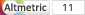 2. Lorkiewicz SA, Ventura AS, Heeren TC, Winter MR, Walley AY, Sullivan M, Samet JH, Saitz R. Lifetime marijuana and alcohol use, and cognitive dysfunction in people with human immunodeficiency virus infection. Subst Abus. 2017 Oct 23; 1-8.View Related Profiles.Walley, Alexander
Samet, Jeffrey
Saitz, Richard
Heeren, Timothy PMID: 29058572. 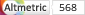 3. Kim TW, Walley AY, Ventura AS, Patts GJ, Heeren TC, Lerner GB, Mauricio N, Saitz R. Polypharmacy and risk of falls and fractures for patients with HIV infection and substance dependence. AIDS Care. 2018 Feb; 30(2):150-159.View Related Profiles.Walley, Alexander
Saitz, Richard
Kim, Theresa
Heeren, Timothy PMID: 29034725. 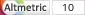 4. Edelman EJ, Lunze K, Cheng DM, Lioznov DA, Quinn E, Gnatienko N, Bridden C, Chaisson CE, Walley AY, Krupitsky EM, Raj A, Samet JH. HIV Stigma and Substance Use Among HIV-Positive Russians with Risky Drinking. AIDS Behav. 2017 Sep; 21(9):2618-2627.View Related Profiles. Walley, Alexander
Bridden, Carly
Chaisson, Christine
Cheng, Debbie
Samet, Jeffrey
Lunze, KarstenPMID: 28634662. 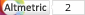 5. Fairbairn N, Coffin PO, Walley AY. Naloxone for heroin, prescription opioid, and illicitly made fentanyl overdoses: Challenges and innovations responding to a dynamic epidemic. Int J Drug Policy. 2017 Aug; 46:172-179. PMID: 28687187. 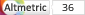 6. Morgan JR, Schackman BR, Leff JA, Linas BP, Walley AY. Injectable naltrexone, oral naltrexone, and buprenorphine utilization and discontinuation among individuals treated for opioid use disorder in a United States commercially insured population. J Subst Abuse Treat. 2018 Feb; 85:90-96.View Related Profiles.Walley, Alexander
Linas, Benjamin PMID: 28733097. 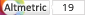 7. Lasser KE, Hanchate AD, McCormick D, Walley AY, Saitz R, Lin MY, Kressin NR. Massachusetts Health Reform''s Effect on Hospitalizations with Substance Use Disorder-Related Diagnoses. Health Serv Res. 2017 May 19.View Related Profiles.Walley, Alexander
Hanchate, Amresh
Lasser, Karen
Kressin, Nancy
Saitz, Richard PMID: 28523674. 8. Nolan S, Walley AY, Heeren TC, Patts GJ, Ventura AS, Sullivan MM, Samet JH, Saitz R. HIV-infected individuals who use alcohol and other drugs, and virologic suppression. AIDS Care. 2017 Sep; 29(9):1129-1136.View Related Profiles.Walley, Alexander
Samet, Jeffrey
Sullivan, Margaret
Saitz, Richard
Heeren, Timothy PMID: 28513200. 9. Trowbridge P, Weinstein ZM, Kerensky T, Roy P, Regan D, Samet JH, Walley AY. Addiction consultation services - Linking hospitalized patients to outpatient addiction treatment. J Subst Abuse Treat. 2017 Aug; 79:1-5.View Related Profiles.Walley, Alexander
Samet, Jeffrey
Roy, Payel
Kerensky, Todd
Weinstein, Zoe PMID: 28673521. 10. Bagley SM, Forman LS, Ruiz S, Cranston K, Walley AY. Expanding access to naloxone for family members: The Massachusetts experience. Drug Alcohol Rev. 2017 Apr 20.View Related Profiles.Walley, Alexander
Bagley, Sarah PMID: 28429378; DOI: 10.1111/dar.12551;. 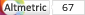 